江南大学院校信息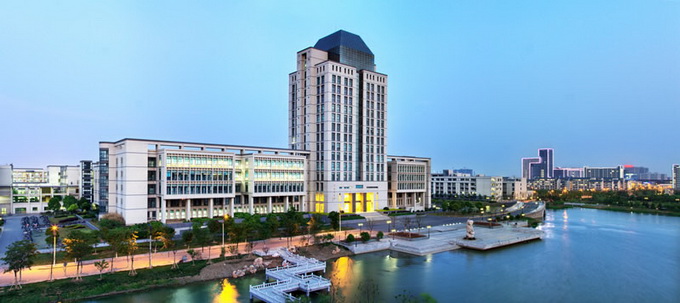 江南大学是教育部直属、国家“211工程”重点建设高校和一流学科建设高校。学校具有悠久的办学历史、厚重的文化积淀，源起1902年创建的三江师范学堂，历经国立中央大学、南京大学等发展时期；1958年南京工学院食品工业系整建制东迁无锡，建立无锡轻工业学院；1995年更名为无锡轻工大学；2001年无锡轻工大学、江南学院、无锡教育学院合并组建江南大学；2003年东华大学无锡校区并入江南大学。学校坚持社会主义办学方向，全面贯彻党的教育方针，依照《江南大学章程》，开展自主办学和现代大学制度建设。学校以“笃学尚行，止于至善”为校训，以“彰显轻工特色，服务国计民生；创新培养模式，造就行业中坚”为办学理念，以建设“世界知名、中国一流、江南风格的研究型大学”为战略目标，深入推进教育教学改革，持续提升办学水平，在人才培养、科学研究、社会服务、文化传承创新、国际交流合作等方面取得长足进步，已逐步建成一所规模结构合理、学科协调发展、教学质量优秀、办学效益显著、社会美誉度高，国内有影响力、国际有知名度的特色鲜明的高水平大学。学校坚持“选择性卓越”的学科建设理念，建立良好的学科生态环境。设有18个学院（部），包括：食品学院、生物工程学院、纺织科学与工程学院、化学与材料工程学院、物联网工程学院、环境与土木工程学院、商学院、理学院、机械工程学院、设计学院、药学院、医学院、马克思主义学院、人文学院、外国语学院、法学院、人工智能与计算机学院和体育部。涵盖理、工、医、文、法、经济、管理、教育、艺术等学科门类9个。建有博士后流动站7个，食品科学与工程、轻工技术与工程、纺织科学与工程、控制科学与工程、化学工程与技术、设计学、环境科学与工程等7个博士学位授权一级学科，29个硕士学位授权一级学科以及14个硕士专业学位授权类别。轻工技术与工程、食品科学与工程2个学科入选“双一流”建设学科名单；建有食品科学与工程国家一级重点学科1个和二级重点学科5个；建有设计学、控制科学与工程、化学工程与技术、纺织科学与工程等江苏高校优势学科建设工程立项学科4个，化学工程与技术、设计学、计算机科学与技术等“十三五”江苏省重点学科3个。学校坚持人才强校战略，打造一支师德高尚、业务精湛、结构合理、充满活力的高素质专业化教师队伍。现有教职员工3343人，其中专任教师2056人（含研究生导师1290人），专任教师高级职称人员比例66.7%，博士学位人员比例65.5%，具有一年以上海外研修经历人员比例39.6%。学校拥有中国工程院院士3人，“国家级引进人才”入选者15人、“万人计划”入选者19人，教育部“长江学者奖励计划”教授19人，“国家杰出青年基金”与“国家优秀青年基金”获得者18人，“973项目”首席科学家1人，“新世纪百千万人才工程”国家级人选7人；部省级创新团队42个。学校坚持立德树人根本任务，大力培养高素质创新型专门人才。2006年学校以“优秀”的成绩通过教育部本科教学工作水平评估，2015年接受了教育部本科教学工作审核评估。2020年在51个本科专业（类）招生，现有在校本科生20153人、博硕士研究生8940人、留学生1285人。拥有国家级综合改革试点专业4个，特色专业建设点15个；教育部卓越工程师、卓越农林人才教育培养计划专业10个；国家级人才培养模式创新实验区（含国家生命科学与技术人才培养基地）5个，工程实践教育中心及实验教学示范中心8个；国家级虚拟仿真实验教学项目1项；国家级精品课程（含双语教学、精品开放课程）33门，精品、规划教材56部；国家级教学成果奖15项，其中一等奖2项。学校积极探索大众化背景下的精英教育，成立至善学院，培养拔尖创新人才。食品科学与工程本科专业在亚洲率先通过美国食品科学技术学会（IFT）国际认证。学校坚持以学生为中心，完善学生指导和服务体系，构建国际化人才培养机制，营造良好的校园文化氛围。毕业生就业率稳定在97%以上，本科生继续深造率达33%，位列全国高校就业工作50强；依托江南大学国家大学科技园，累计孵化创业企业300余家，“创业汇客厅”入选国家级众创空间；获评“全国创新创业典型经验高校”“全国高校实践育人创新创业基地”“国家大学生创新创业计划工作实施先进单位”；完善“奖、助、勤、贷、补、免”帮扶机制，并探索基于人才培养的勤工助学新模式。学校与39个国家和地区的190所高校及科研机构签订合作交流协议，28.6%的学生拥有海外交流、交换经历；与美国加州大学戴维斯分校合作建有全球首家以中华食品文化为主题的孔子学院。建有国家大学生文化素质教育基地，校史馆、设计馆、民间服饰传习馆、美术馆暨钱绍武艺术馆、酒科技馆、人体科学馆等文化展馆首批入选全国高校博物馆育人联盟；实施“艺术课堂”大学生文化素质拓展项目、“书香校园·人文江南”阅读计划，举办“江南之春”大学生文化艺术节、“创新江南”大学生科技创新与创意创业文化节等特色文化活动；荣获全国高校校园文化建设优秀成果特等奖、全国高校“礼敬中华优秀传统文化”示范项目，艺术作品舞蹈《羌山红》获文化部“文华奖”。学校高度重视体育的育人功能，建有女足和乒乓球两支高水平运动队。其中高水平女子足球队荣获2018年全国大学生女子室内五人制锦标赛季军和江苏省第十九届运动会高校部冠军。学校是全国大学生社会实践先进单位、国家级大学生创新创业训练计划实施工作先进单位，获2018、2019国际遗传工程机器大赛全球金奖4项，在中国“互联网+”大学生创新创业大赛中累计获得2金3银7铜。学校坚持以建设创新型国家为己任，积极参与国家和区域创新体系建设。建有食品科学与技术国家重点实验室、粮食发酵工艺与技术国家工程实验室、国家功能食品工程技术研究中心等国家级科研平台8个，针织技术教育部工程研究中心等部省级平台38个；建有教育部、外专局创新引智基地（“111计划”）6个。“十二五”以来承担国家级项目1246项，主持国家重点研发项目10项；以第一完成单位获国家科技进步奖和技术发明奖10项，获何梁何利基金科学与科技创新奖2项、高等学校科学研究优秀成果一等奖3项、江苏省科学技术一等奖4项。获中国专利奖金奖2项、银奖1项、优秀奖6项；在世界知识产权组织官方公布的2019年国际专利排名中，我校位居全球教育机构第13位，中国高校第5位；在中国高校专利转让排行榜上，位居全国高校第6位。学校发起并成立了“一带一路”高校食品教育科技联盟；现与全国50多个城市及中粮集团、光明乳业等多家知名企业开展全面合作；建有江南大学宿迁产业技术研究院、江南大学（扬州）食品生物技术研究所、江南大学无锡创新设计研究院校地联合研究院/所3个；江南大学教育发展基金会获评5A级大学基金会。学校坚持师生为重、服务为先，倾力打造曲水流觞的现代化生态校园，为学生提供设施先进、功能齐全、优质舒适的成长环境。校园占地面积3250亩、建筑面积107万平方米；图书馆藏书250.14万册；生均教学科研仪器3.54万元；“智慧校园”建设日臻完善；建有体育场、体育馆、文浩科学馆、大学生活动中心等文体场馆和16个学生公寓组团；学校获教育部校园规划一等奖，被评为全国节约型公共机构示范单位，获全国“公共机构能效领跑者”称号等。学校的综合实力和办学影响不断提升。在教育部组织的第四轮全国一级学科评估中，学校“轻工技术与工程”“食品科学与工程”位列A+档，“设计学”位列A-档；在2020年“软科世界一流学科排名”中，学校15个学科入选，食品科学与工程学科蝉联世界第一；在ESI全球影响评价排行榜上，学校农业科学、工程学、化学、生物学与生物化学、材料科学、临床医学6个学科进入全球前1%，其中农业科学跻身前0.3‰；学校位居ESI综合排行中国大陆第56名；在中国管理科学研究院编制的《中国大学评价》中，位居全国第46名；在人民网发布的2019中国高校社会影响力排行榜上，位居全国第31名。学校是全国教育系统先进集体、江苏省文明单位、江苏省平安校园。“江南开学府，万顷湖波扬；屏障九龙好，山高水又长。”未来的办学实践中，我们将继续秉承“质量立校、人才强校、服务兴校、机制活校、文化铸校”的发展方略，努力推进“世界知名、中国一流、江南风格的研究型大学”建设和世界一流学科建设，为实现高等教育强国梦和中华民族伟大复兴作出新的更大的贡献！（2020年6月）